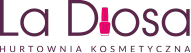 LaDiosa Sp. z o.o. Sp. k.ul. Mełgiewska 30i20-234 Lublintel: 507 594 004mail: kontakt@ladiosa.plMiejscowość, data…............................................Imię, nazwisko ….................................... Adres konsumenta......................................................Numer telefonu…....................................................Reklamacja towaruNiniejszym zawiadamiam, iż zakupiony przeze mnie w dniu..................................towar jest wadliwy.Wada polega na ……………….....................................................................................................................................................................................….........................................................................................Wada została stwierdzona w dniu …………………......……..Z uwagi na powyższe, na podstawie ustawy z dnia 23 kwietnia 1964 r. kodeks cywilny żądam:wymiany towaru na nowy* (art. 561 § 1)nieodpłatną naprawę towaru* (art. 561 § 1)obniżenia ceny towaru o kwotę …….........….. (słownie: ….........................................……) zł, proszę o zwrot podanej kwoty na konto ………...........................................................…../ przekazem pocztowym na mój adres* (art. 560 § 1)odstępuję od umowy i proszę o zwrot ceny towaru na konto ……........……...................................................... (art. 560 § 1)*niepotrzebne skreślićZ poważaniem,….......................................................